MINISTÉRIO DA EDUCAÇÃO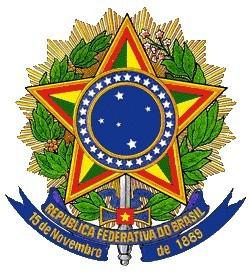 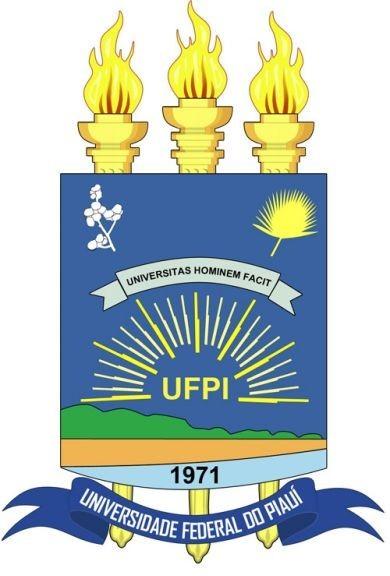   UNIVERSIDADE FEDERAL DO PIAUÍCAMPUS SENADOR HELVÍDIO NUNES DE BARROSRua Cícero Duarte, 905 - Bairro Junco - Picos - PI - 64.607-670ANEXO VII- EDITAL Nº 04/2021-CSHNB, de 26 de março de 2021INTERPOSIÇÃO DE RECURSOINTERPOSIÇÃO DE RECURSO CONTRA:( ) HOMOLOGAÇÃO DAS INSCRIÇÕES ( ) RESULTADO DA PROVA DIDÁTICA( ) RESULTADO DA PROVA DE TÍTULOSÀ    Banca    Examinadora    deste    processo    seletivo    para    Professor    Substituto,    Eu ____________________________________________________________________________,      portador(a)      do    RG ____________________ (órgão expedidor: ________) e CPF: _____________________________________ 	,   número   de inscrição _________________ para a área de _______________________ 	apresento a essa Banca pedido de reconsideração  quanto  ao resultado do(a)_______________________________ pelos seguintes motivos: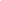 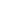 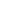 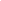 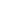 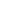 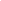 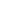 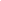 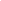 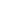 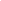 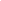 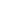 Picos-PI 	de 	de 2021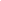 Assinatura do candidato(a)Campus Universitário “Senador Helvídio Nunes de Barros”Rua Cícero Duarte, 905 – Bairro Junco – 64.607-670 – Picos – Piauí - Brasil Fone (89)3422-4389/4200/2058 - Fax (89) 3422-4826CNPJ 06.517.387/0001-34